Продолжение (Начало в газете № 4 от 03.07.2023)РОССИЙСКАЯ ФЕДЕРАЦИЯИРКУТСКАЯ ОБЛАСТЬМАМСКО-ЧУЙСКИЙ РАЙОНЛУГОВСКОЕ ГОРОДСКОЕ ПОСЕЛЕНИЕПОСТАНОВЛЕНИЕ19 июня 2023 года                            п. Луговский                                       № 36Об утверждении муниципальной программы«Территориальное развитие Луговского городского поселения на 2023-2028 годы»В соответствии с Федеральным законом от 06 октября . №131-ФЗ «Об общих принципах организации местного самоуправления в Российской Федерации», Уставом Луговского муниципального образования, администрация Луговского городского поселения ПОСТАНОВЛЯЕТ:1.Утвердить прилагаемую муниципальную программу «Территориальное развитие Луговского городского поселения на 2023-2028 годы».2. Установить, что в ходе реализации Программы ежегодной корректировке подлежат мероприятия и объемы их финансирования с учетом возможностей средств местного бюджета и предполагаемых инвестиций из бюджетов других уровней. 3. Настоящее постановление подлежит официальному опубликованию в установленном порядке.4. Контроль за исполнением настоящего постановления оставляю за собой.И.о. главы Луговского  городского поселения                                     Н.Н.        Токарчук                             ПАСПОРТПрограммы «Территориальное развитие Луговского городского поселения на 2023 – 2028 годы» 1. Характеристика сферы реализации муниципальной программыМуниципальная подпрограмма направлена на обеспечение полномочий органа местного самоуправления Луговского городского поселения в области градостроительной деятельности, в соответствии со статьёй 8 Градостроительного Кодекса Российской Федерации  и пунктом 20 статьи 14 Федерального закона от 6 октября 2003 года № 131 – ФЗ «Об общих принципах организации местного самоуправления в Российской Федерации».Документы территориального планирования, в соответствии с частью 3 статьи 9 Градостроительного кодекса Российской Федерации, являются обязательными для органов государственной власти, органов местного самоуправления при принятии ими управленческих решений. К обязанностям и полномочиям органов местного самоуправления относятся: - подготовка проектов о внесении изменений в генеральный план поселения и утверждение таких изменений; - подготовка проектов о внесении изменений в Правила землепользования и застройки и утверждение таких изменений; - утверждение подготовленной на основе генерального плана документации по планировке территории;- установление границы населенных пунктов;- резервирование земель и изъятие, в том числе путем выкупа, земельных участков для муниципальных нужд; - установление публичных сервитутов в целях обеспечения интересов местного самоуправления или местного населения; - принятие решений о развитии застроенных территорий;- предоставление земельных участков для строительства, в том числе их формирование; - выполнение комплексных кадастровых работ; - территориального планирования - подготовка проекта о внесении изменений в генеральный план, что позволит развивать новые территории для жилищного строительства, отображать объекты местного значения, предусмотренные к дальнейшему строительству соответствующими программами; проводить резервирование для муниципальных нужд;- градостроительного зонирования - подготовка проекта о внесении изменений в Правила землепользования и застройки в части уточнения границ территориальных зон; разработка градостроительных регламентов в границах охранных зон объектов культурного наследия, позволяющих установить ограничения на использование земельных участков в границах охранных зон памятников; изменение видов разрешенного использования, что повысит эффективность использования земельных участков, объектов капитального строительства; - документации по планировке территории в целях реализации документа территориального планирования - документации, позволяющей сформировать земельные участки для жилищного и иного строительства, в том числе с целью их предоставления путем проведения аукционов и предоставления льготным категориям граждан; - документации по межеванию застроенных территорий с постановкой на кадастровый учет земельных участков, что позволит иметь актуальные сведения о земельных участках и их правообладателях и значительно повысить налогооблагаемую базу по земельному налогу на земельные участки в муниципальном образовании. Принятие в соответствии с Градостроительным кодексом изменений в документы территориального планирования и Правила землепользования и застройки муниципального образования, утверждение документации по планировке территории с соблюдением процедуры публичных слушаний позволяет населению участвовать в обсуждении вопросов, своевременно знакомиться с планами развития территорий и строительства объектов, что снижает вероятность возникновения конфликтных ситуаций, дает возможность использовать земельные участки и объекты капитального строительства эффективно, реализовать права и законные интересы граждан и их объединений. Необходимость решения указанных проблем программным методом обусловлена комплексностью и взаимосвязанностью, что требует скоординированного выполнения разнородных мероприятий правового, организационного и технического характера.2. Цели, задачи и сроки реализации муниципальной программыОсновной целью муниципальной подпрограммы является совершенствование системы градорегулирования на территории муниципального образования, направленное на создание условий для развития жилищного строительства, обеспечение градостроительной деятельности на территории муниципального образования в соответствии с генеральным планом, с Правилами землепользования и застройки, с основными принципами законодательства о градостроительной деятельности, направленными на устойчивое развитие территории, создание экологически безопасной, благоприятной среды жизнедеятельности, комплексное и эффективное развитие социальной, производственной и инженерно-транспортной инфраструктуры, бережное природопользование, сохранение исторического и культурного наследия, природных ландшафтов.Для достижения данной цели должны быть решены следующие задачи: - создание условий для развития жилищного строительства;-обеспечение градостроительной деятельности на территории муниципального образования в соответствии с генеральным планом, с Правилами землепользования и застройки, с основными принципами законодательства о градостроительной деятельности, направленными на устойчивое развитие территории.Муниципальная подпрограмма рассчитана на период с 2023 по 2028 годы. 3. Объемы и источники финансирования муниципальной программыФинансирование муниципальной подпрограммы осуществляется за счет средств  бюджета Луговского городского поселения в соответствии с решением Думы Луговского городского поселения о бюджете на очередной финансовый год и плановый период. Общий объем финансирования из бюджета поселения - 80,5 тыс. руб., из них:2023 г. - 30,5 тыс. руб.;       2024 г. - 10 тыс. руб.;        2025 г. - 10 тыс. руб.; 2026 г. - 10,0 тыс. руб.;         2027 г. - 10,0 тыс. руб.;     2028 г. - 10,0 тыс. руб.Объемы финансирования подпрограммы ежегодно уточняются при формировании бюджета поселения на соответствующий финансовый год исходя из возможностей бюджета и затрат, необходимых для реализации подпрограммы. 4. Описание мероприятий муниципальной программыРеализация муниципальной подпрограммы осуществляется по следующим направлениям:- подготовка проекта о внесении изменений в генеральный план поселения;- подготовка проекта о внесении изменений в Правила землепользования и застройки;-  подготовка документации по планировке территории;- подготовка документации по планировке территории в целях урегулирования планировочной структуры (красные линии);- подготовка документации для принятия решения о возможности развития застроенной территории;- подготовка градостроительных планов земельных участков в виде отдельных документов;- выполнение кадастровых работ в отношении земельных участков для предоставления с торгов в целях строительства, бесплатного предоставления гражданам, имеющим трех и более детей, а также в целях резервирования, изъятия, установления публичных сервитутов;- выполнение кадастровых работ с целью формирования земельных участков, на которых расположены многоквартирные дома;- выполнение землеустроительных работ по описанию объектов землеустройства;- разработка концепций комплексного благоустройства территорий;- подготовка проекта местных нормативов градостроительного проектирования (в т.ч. подготовка проекта по внесению изменений в них);- выполнение комплексных кадастровых работ;Перечень мероприятий муниципальной программы содержится в таблице.5. Описание ожидаемых результатов реализации муниципальной программыВ ходе реализации мероприятий муниципальной подпрограммы будут достигнуты следующие ключевые показатели эффективности:-соблюдение основных принципов законодательства о градостроительной деятельности, направленных на устойчивое развитие территории;-обеспечение устойчивого развития поселения на основе территориального планирования и градостроительного зонирования с ежегодным необходимым внесением изменений в них;-повышение качества и доступности муниципальных услуг, оказываемых организациям и гражданам, а также органам государственной власти и органам местного самоуправления;- обеспечение учета инженерных, экономических, социальных, экологических и иных факторов при осуществлении градостроительной деятельности;- комплексное и эффективное развитие социальной, производственной и инженерно-транспортной инфраструктур;- бережное природопользование, сохранение исторического и культурного наследия, природных ландшафтов, повышение уровня архитектурно-художественной выразительности населенных пунктов.6. Описание системы управления реализацией муниципальной программыМуниципальная подпрограмма является комплексным организационно-методическим и практическим планом действий органа местного самоуправления муниципального образования в части градостроительной деятельности на территории муниципального образования.Муниципальная подпрограмма имеет открытый характер, позволяющий в процессе ее реализации в соответствии с действующими процедурами вносить дополнения и изменения, связанные с изменениями законодательства, возможностями местного бюджета, другими вновь выявленными факторами создания и развития отдельных сфер градостроительной деятельности.Реализация мероприятий подпрограммы осуществляется отраслевыми (функциональными) органами администрации муниципального образования.Текущий контроль за выполнением мероприятий подпрограммы осуществляет администрация Луговского муниципального образования.Финансовый контроль за выполнением мероприятий подпрограммы осуществляет экономический отдел администрации Луговского муниципального образования.Администрация                                                бесплатноЛуговского городского                                   Тираж: 10 экз.поселения                                                          Газета выходит по Ответственный редактор:                                мере накопления материалаГерасимова А.С.                                                             Адрес: 666801п. Луговский,ул.Школьная,д.11                                                                    03.07.    2023     № 5 Газета для опубликования нормативно –  правовых актов администрации Луговского  городского поселения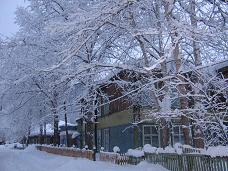 Приложение 4 (8)Приложение 4 (8)Приложение 4 (8)к Решению Думы Луговского городского поселенияк Решению Думы Луговского городского поселенияк Решению Думы Луговского городского поселенияк Решению Думы Луговского городского поселенияк Решению Думы Луговского городского поселенияк Решению Думы Луговского городского поселенияк Решению Думы Луговского городского поселения   от 20.06.2023 г. № 96   от 20.06.2023 г. № 96   от 20.06.2023 г. № 96ВЕДОМСТВЕННАЯ СТРУКТУРА РАСХОДОВ БЮДЖЕТА ЛУГОВСКОГО ГОРОДСКОГО ВЕДОМСТВЕННАЯ СТРУКТУРА РАСХОДОВ БЮДЖЕТА ЛУГОВСКОГО ГОРОДСКОГО ВЕДОМСТВЕННАЯ СТРУКТУРА РАСХОДОВ БЮДЖЕТА ЛУГОВСКОГО ГОРОДСКОГО ВЕДОМСТВЕННАЯ СТРУКТУРА РАСХОДОВ БЮДЖЕТА ЛУГОВСКОГО ГОРОДСКОГО ВЕДОМСТВЕННАЯ СТРУКТУРА РАСХОДОВ БЮДЖЕТА ЛУГОВСКОГО ГОРОДСКОГО ВЕДОМСТВЕННАЯ СТРУКТУРА РАСХОДОВ БЮДЖЕТА ЛУГОВСКОГО ГОРОДСКОГО ВЕДОМСТВЕННАЯ СТРУКТУРА РАСХОДОВ БЮДЖЕТА ЛУГОВСКОГО ГОРОДСКОГО ПОСЕЛЕНИЯ НА 2023 ГОД ПО ГЛАВНЫМ РАСПОРЯДИТЕЛЯМ СРЕДСТВ МЕСТНОГО ПОСЕЛЕНИЯ НА 2023 ГОД ПО ГЛАВНЫМ РАСПОРЯДИТЕЛЯМ СРЕДСТВ МЕСТНОГО ПОСЕЛЕНИЯ НА 2023 ГОД ПО ГЛАВНЫМ РАСПОРЯДИТЕЛЯМ СРЕДСТВ МЕСТНОГО ПОСЕЛЕНИЯ НА 2023 ГОД ПО ГЛАВНЫМ РАСПОРЯДИТЕЛЯМ СРЕДСТВ МЕСТНОГО ПОСЕЛЕНИЯ НА 2023 ГОД ПО ГЛАВНЫМ РАСПОРЯДИТЕЛЯМ СРЕДСТВ МЕСТНОГО ПОСЕЛЕНИЯ НА 2023 ГОД ПО ГЛАВНЫМ РАСПОРЯДИТЕЛЯМ СРЕДСТВ МЕСТНОГО ПОСЕЛЕНИЯ НА 2023 ГОД ПО ГЛАВНЫМ РАСПОРЯДИТЕЛЯМ СРЕДСТВ МЕСТНОГО БЮДЖЕТА, РАЗДЕЛАМ, ПОДРАЗДЕЛАМ, ЦЕЛЕВЫМ СТАТЬЯМ (МУНИЦИПАЛЬНЫМБЮДЖЕТА, РАЗДЕЛАМ, ПОДРАЗДЕЛАМ, ЦЕЛЕВЫМ СТАТЬЯМ (МУНИЦИПАЛЬНЫМБЮДЖЕТА, РАЗДЕЛАМ, ПОДРАЗДЕЛАМ, ЦЕЛЕВЫМ СТАТЬЯМ (МУНИЦИПАЛЬНЫМБЮДЖЕТА, РАЗДЕЛАМ, ПОДРАЗДЕЛАМ, ЦЕЛЕВЫМ СТАТЬЯМ (МУНИЦИПАЛЬНЫМБЮДЖЕТА, РАЗДЕЛАМ, ПОДРАЗДЕЛАМ, ЦЕЛЕВЫМ СТАТЬЯМ (МУНИЦИПАЛЬНЫМБЮДЖЕТА, РАЗДЕЛАМ, ПОДРАЗДЕЛАМ, ЦЕЛЕВЫМ СТАТЬЯМ (МУНИЦИПАЛЬНЫМБЮДЖЕТА, РАЗДЕЛАМ, ПОДРАЗДЕЛАМ, ЦЕЛЕВЫМ СТАТЬЯМ (МУНИЦИПАЛЬНЫМПРОГРАММАМ И НЕПРОГРАММНЫМ НАПРАВЛЕНИЯМ ДЕЯТЕЛЬНОСТИ), ГРУППАМ ВИДОВ ПРОГРАММАМ И НЕПРОГРАММНЫМ НАПРАВЛЕНИЯМ ДЕЯТЕЛЬНОСТИ), ГРУППАМ ВИДОВ ПРОГРАММАМ И НЕПРОГРАММНЫМ НАПРАВЛЕНИЯМ ДЕЯТЕЛЬНОСТИ), ГРУППАМ ВИДОВ ПРОГРАММАМ И НЕПРОГРАММНЫМ НАПРАВЛЕНИЯМ ДЕЯТЕЛЬНОСТИ), ГРУППАМ ВИДОВ ПРОГРАММАМ И НЕПРОГРАММНЫМ НАПРАВЛЕНИЯМ ДЕЯТЕЛЬНОСТИ), ГРУППАМ ВИДОВ ПРОГРАММАМ И НЕПРОГРАММНЫМ НАПРАВЛЕНИЯМ ДЕЯТЕЛЬНОСТИ), ГРУППАМ ВИДОВ ПРОГРАММАМ И НЕПРОГРАММНЫМ НАПРАВЛЕНИЯМ ДЕЯТЕЛЬНОСТИ), ГРУППАМ ВИДОВ  РАСХОДОВ КЛАССИФИКАЦИИ РАСХОДОВ БЮДЖЕТОВ РОССИЙСКОЙ ФЕДЕРАЦИИ РАСХОДОВ КЛАССИФИКАЦИИ РАСХОДОВ БЮДЖЕТОВ РОССИЙСКОЙ ФЕДЕРАЦИИ РАСХОДОВ КЛАССИФИКАЦИИ РАСХОДОВ БЮДЖЕТОВ РОССИЙСКОЙ ФЕДЕРАЦИИ РАСХОДОВ КЛАССИФИКАЦИИ РАСХОДОВ БЮДЖЕТОВ РОССИЙСКОЙ ФЕДЕРАЦИИ РАСХОДОВ КЛАССИФИКАЦИИ РАСХОДОВ БЮДЖЕТОВ РОССИЙСКОЙ ФЕДЕРАЦИИ РАСХОДОВ КЛАССИФИКАЦИИ РАСХОДОВ БЮДЖЕТОВ РОССИЙСКОЙ ФЕДЕРАЦИИ РАСХОДОВ КЛАССИФИКАЦИИ РАСХОДОВ БЮДЖЕТОВ РОССИЙСКОЙ ФЕДЕРАЦИИтыс.рубНаименованиеКВСРРзПРКЦСРКВРСуммаНаименованиеКВСРРзПРКЦСРКВРСуммаИТОГО:13897,9Администрация Луговского городского поселения90713897,9ОБЩЕГОСУДАРСТВЕННЫЕ ВОПРОСЫ9422,7Муниципальная программа "Социально - экономическое развитие Луговского мо на 2022-2024 годы"907010051 0 00 000009422,7Подпрограмма"Совершенствование механизмов управления Луговского МО на 2022-2024 годы"907010051 1 00 000009422,7Основное мероприятие "Функционирование высшего должностного лица органа местного самоуправления"907010251 1 01 00000640,8Расходы на выплаты по оплате труда высшего должностного лица органов местного самоуправления907010251 1 01 10110100500,0Другие вопросы на обеспечение  функций высшего должностного лица органов местного самоуправления907010251 1 01 10110140,8Функционирование представительного органа муниципального образования907010389 0 00 000001,0Непрограммные расходы907010389 0 00 000001,0Функционирование Думы Луговского муниципального образования907010389 1 00 000001,0Обеспечение деятельности Думы Луговского городского поселения907010389 1 81 000001,0Расходы на обеспечение функций Думы Луговского луговского муниципального образования 907010389 1 81 101201,0Закупка товаров, работ и услуг для обеспечения государственных (муниципальных) нужд907010389 1 81 101202001,0Функционирование Правительства РФ, высших органов исполнительной власти субъектов РФ, местных администраций907010451 0 00 000008780,9Основное мероприятие" Осуществление функций администрации муниципального образования"907010451 1 02 000007599,2Расходы по оплате труда работников местного самоуправления907010451 1 02 101101006372,2Другие вопросы на обеспечение  функций органов местного самоуправления907010451 1 02 101101227,0Расходы на содержание органов местного самоуправления907010451 1 02 101101181,7Расходы на обеспечение в сфере информационно-коммуникационных технологий907010451 1 02 101106,0Закупка товаров, работ и услуг для обеспечения государственных (муниципальных) нужд907010451 1 02 101106,0Укрепление материально-технической базы муниципального образования907010451 1 02 101101161,9Закупка товаров, работ и услуг для обеспечения государственных (муниципальных) нужд907010451 1 02 101101161,9Подготовка и повышение квалификации муниципальных служащих907010451 1 02 101300,0Закупка товаров, работ и услуг для обеспечения государственных (муниципальных) нужд907010451 1 02 101302000,0Иные бюджетные ассигнования907010451 1 02 1012080013,8Расходы на исполнение налоговых обязательств органов местного самоуправления уплата налогов, сборов и других платежей907010451 1 02 1012080013,8Обеспечение выборов и референдумов на территории Луговского городского поселения907010451 1 02 10120200237,0Обеспечение выборов депутатов Думы и Главы Луговского муниципального образования 907010451 1 02 10120200237,0Резервные фонды 907011189 0 00 000005,0Прочие Непрограммные расходы 907011189 2 00 000005,0Резервные фонды органов самоуправления907011189 2 82 109005,0Обеспечение реализации мероприятий резервного фонда907011189 2 82 109005,0Иные бюджетные  ассигонования907011189 2 82 109005,0Другие общегосударственные расходы907011189 0 00 000000,7Непрограммные расходы на осуществление государственных полномочий907011389 3 00 000000,7Осуществление областного государственного полномочия по определению перечня должностных лиц органов местного самоуправления, уполномоченных составлять протоколы об  административных правонарушениях, предусмотренных отдельными законами Иркутской области об административной ответственности907011389 3 83 731500,7Закупка товаров, работ и услуг для обеспечения государственных (муниципальных) нужд907011389 3 83 731502000,7НАЦИОНАЛЬНАЯ ОБОРОНА9070200238,8Мобилизационная и вневойсковая подготовка907020390 А 0151180238,8Руководство и управление в сфере установленных функций907020390 А 0151180238,8Осуществление первичного воинского учета на территориях, где отсутствуют военные комиссариаты907020390 А 0151180238,8Расходы по оплате труда работнику осуществления первичного воинского учета на территориях,где отсутствуют военные комиссариаты907020390 А 0151180100170,1Другие вопросы на обеспечение функций осуществления воинского учета907020390 А 015118051,4Укрепление материально-технической базы муниципального образования907020390 А 015118017,3Закупка товаров, работ и услуг для обеспечения государственных (муниципальных) нужд907020390 А 015118020017,3НАЦИОНАЛЬНАЯ БЕЗОПАСНОСТЬ И ПРАВООХРАНИТЕЛЬНАЯ ДЕЯТЕЛЬНОСТЬ90703002,0Защита населения  и территории от чрезывчайных ситуаций природного и техногенного характера, гражданская оборона907030052 2 00 000001,0Муниципальная программа"Защита населения и территории Луговского муниципального образования от чрезвычайных ситуаций природного и техногенного характера, совершенствование гражданской обороны на 2022-2024 годы" 907030952 2 00 000001,0Организационные  мероприятие по выполнению программы в 2023 г.907030952 2 05 000001,0Расходы на осуществление деятельности органов местного самоуправления в сфере защиты населения и территорий от чрезвычайных ситуаций 907030952 2 05 10ЧС01,0Закупка товаров, работ и услуг для обеспечения государственных (муниципальных) нужд907030952 2 05 10ЧС02001,0Муниципальная программа "Обеспечение первичных мер пожарной безопасности в Луговском муниципальном образовании на 2022-2024 годы"90703101,0Основное мероприятие "Обеспечение пожарной безопасности в Луговском  мо на 2022-2024 годы"907031052 2 06 000001,0Закупка товаров, работ и услуг для обеспечения государственных (муниципальных) нужд907031052 2 06 10ПБ02001,0 НАЦИОНАЛЬНАЯ ЭКОНОМИКА9070400460,1Общеэкономические вопросы907040089 0 00 00000460,1Дорожное хозяйство (дорожные фонды)907040989 5 00 00000405,1Муниципальная программа "Комплексное развитие систем транспортной инфраструктуры и дорожного хозяйства на территории Луговском муниципальном образовании на 2022-2024 годы"907040989 5 Д0 00000Мероприятия в области дорожного хозяйства в 2023 г.907040989 5 Д0 10990405,1Закупка товаров, работ и услуг для обеспечения государственных (муниципальных) нужд907040989 5 Д0 10990200405,1Другие вопросы в области национальной экономики907041289 6 М0 0000055,0Муниципальная программа "Разработка проектов по внесению изменений в генеральный план и правил землепользования и застройки Луговского муниципального на 2023-2024 годы"907041289 6 М0 S237055,0Основное мероприятие:1)"Выполнение работ по актуализации гененрального плана Луговского гп" 2)" Выполнение работ по внесению изменений в правила землепользования и застройки Луговского гп" 3) Выполнение работ по оценке муниципального имущества907041289 6 М0 S237020055,0ЖИЛИЩНО-КОММУНАЛЬНОЕ ХОЗЯЙСТВО90705002487,8  ЖИЛИЩНОЕ ХОЗЯЙСТВО907050053 3 00 000001777,3Муниципальная программа "Жилищное хозяйства на территории  Луговского муниципального образования на 2022-2024 годы"907050153 3 07 000001777,3Мероприятие в области жилищного хозяйства в 2023 году907050153 3 07 000001777,3Мероприятие Выполнение работ по ремонту и содержанию жилищного хозяйства рп. Луговский907050153 3 07 103201777,3Закупка товаров, работ и услуг для обеспечения государственных (муниципальных) нужд907050153 3 07 103201777,3Оплата  тепловой энергии в горячей воде и теплоносителя для нужд пустующего муниципального  жилого фонда907050153 3 07 10320900,5Закупка товаров, работ и услуг для обеспечения государственных (муниципальных) нужд907050153 3 07 10320200876,8 КОММУНАЛЬНОЕ ХОЗЯЙСТВО9070500404,1Муниципальная программа "Комплексное развитие систем коммунальной инфраструктуры на территории  Луговского муниципального образования на 2023-2025 годы"907050253 3 08 00000404,1Мероприятие в области коммунального хозяйства "Приобретение специализированной техники "Трактор-ДТ"907050253 3 08 103101,0Закупка товаров, работ и услуг для обеспечения государственных (муниципальных) нужд907050253 3 08 103101,0Софинансирование мероприятий перечня проектов народных инициатив907050253 3 07 S2370303,1Закупка товаров, работ и услуг для обеспечения государственных (муниципальных) нужд907050253 3 07 S2370200303,1Мероприятие Выполнение меропритятий по ремонту и содержанию коммунального  хозяйства рп.Луговский907050253 3 08 10310100,0Закупка товаров, работ и услуг для обеспечения государственных (муниципальных) нужд907050253 3 08 10310200100,0 БЛАГОУСТРОЙСТВО9070500306,4Муниципальная программа "Комплексное благоустройство, содержание и озеленение территории Луговского муниципального образования на 2022-2024 годы"907050353 3 09 00000306,4Подпрограмма "Уличное освещение на 2023-2024 годы"907050353 3 09 00000150,0Основное мероприятие "Уличное  освещение территории Луговского мо" в2023 году907050353 3 09 10990150,0Основное мероприятие Оплата эл/энергии за уличное освещение на территории Луговского мо"907050353 3 09 10990150,0Закупка товаров, работ и услуг для обеспечения государственных (муниципальных) нужд907050353 3 09 109902000,0Основное мероприятие Реализация направления расходов на содержание дорог  в Луговском мо 907050353 3 10 1099043,8Реализация направления расходов по содержанию дорог в Луговском мо907050353 3 10 1099043,8Закупка товаров, работ и услуг для обеспечения государственных (муниципальных) нужд907050353 3 10 1099020043,8Основное мероприятие "Организация и содержание мест захоронения на 2022-2024 годы"907050353 3 11 109901,0Организация и содержание мест захоронения907050353 3 11 109901,0Закупка товаров, работ и услуг для обеспечения государственных (муниципальных) нужд907050353 3 11 109902001,0Основное мероприятие "Прочие благоустройства" в 2023 году907050353 3 12 00000111,6Реализация направления расходов по содержанию в чистоте мест общего пользования Луговского мо907050353 3 12 10990111,6Закупка товаров, работ и услуг для обеспечения государственных (муниципальных) нужд907050353 3 12 10990200111,6КУЛЬТУРА907080054 К 00 0000055,4Муниципальная программа "Развитие культуры на территории Луговского муниципального образования на 2022-2024 годы" 907080154 К 13 0000055,4Основное мероприятие "Создание условий для организации культурно-досуговой деятельности населения" Организация и проведение культурно-массовых мероприятий"в 2023 году907080154 К 13 1018555,4Закупка товаров, работ и услуг для обеспечения государственных (муниципальных) нужд907080154 К 13 1018520055,4ФИЗИЧЕСКАЯ КУЛЬТУРА И СПОРТ907110060,4Муниципальная программа "Молодежь и поддержка физической  культуры и спорта на территории Луговского городского муниципального образования поселения на 2022- 2024 годы"907110154 Ф 14 0000060,4Основное мероприятие  "Спортивно-массовые мероприятия для населения" в 2023 году907110154 Ф 14 10Ф1060,4Закупка товаров, работ и услуг для обеспечения государственных (муниципальных) нужд907110154 Ф 14 10Ф1020060,4 МЕЖБЮДЖЕТНЫЕ ТРАНСФЕРТЫ 907140090 5 00 00000928,0Межбюджетные трансферты общего характера бюджетам бюджетной системы Российской Федерации907140390 5 00 10000500928,0Непрограммные расходы на осуществление переданных полномочий бюджетам муниципальных районов из бюджетов поселений907140390 5 00 10000500928,0Межбюджетные трансферты бюджетам муниципальных районов из бюджетов поселений бюджету муниципального района на осуществления части полномочий по решению вопросов местного значения (по исполнению бюджета поселения, осуществление контроля за его исполнением, составление отчета об исполнению бюджета поселения, осуществление внутреннего муниципального финансового контроля в финансово-бюджетной сфере и в сфере закупок)907140390 5 00 10100849,0Расходы на выплаты персоналу в целях обеспечения выполнения функций органами, казенными учреждениями, органами управления внебюджетными фондами907140390 5 00 10100748,2Закупка товаров, работ и услуг для обеспечения государственных (муниципальных) нужд907140390 5 00 10100100,8Межбюджетные трансферты бюджетам муниципальных районов из бюджетов поселений бюджету муниципального района на осуществления части полномочий по решению вопросов местного значения (по осуществлению внешнего муниципального финансового контроля) 907140390 5 00 1030050079,0Расходы на выплаты персоналу в целях обеспечения выполнения функций органами, казенными учреждениями, органами управления внебюджетными фондами907140390 5 00 1030040,1Закупка товаров, работ и услуг для обеспечения государственных (муниципальных) нужд907140390 5 00 103000,0Межбюджетные трансферты бюджетам муниципальных районов из бюджетов поселений бюджету муниципального района на осуществления части полномочий по решению вопросов местного значения  (  водоснабжения  и водоотведения населения )38,9Закупка товаров, работ и услуг для обеспечения государственных (муниципальных) нужд907140390 5 00 1030038,9Приложение 5 (11)к решению Думы Луговского городского поселенияот 20.06.2023 г. № 96ПЕРЕЧЕНЬ ГЛАВНЫХ АДМИНИСТРАТОРОВ ИСТОЧНИКОВ  ВНУТРЕННЕГО ФИНАНСИРОВАНИЯ ДЕФИЦИТА  БЮДЖЕТА НА 2023 ГОДПриложение 5 (11)к решению Думы Луговского городского поселенияот 20.06.2023 г. № 96ПЕРЕЧЕНЬ ГЛАВНЫХ АДМИНИСТРАТОРОВ ИСТОЧНИКОВ  ВНУТРЕННЕГО ФИНАНСИРОВАНИЯ ДЕФИЦИТА  БЮДЖЕТА НА 2023 ГОДПриложение 5 (11)к решению Думы Луговского городского поселенияот 20.06.2023 г. № 96ПЕРЕЧЕНЬ ГЛАВНЫХ АДМИНИСТРАТОРОВ ИСТОЧНИКОВ  ВНУТРЕННЕГО ФИНАНСИРОВАНИЯ ДЕФИЦИТА  БЮДЖЕТА НА 2023 ГОД(тыс.руб)Наименование Код доходовСуммаВСЕГО ИСТОЧНКОВ ВНУТРЕННЕГО ФИНАНСИРОВАНИЯ ДЕФИЦИТА БЮДЖЕТАВСЕГО ИСТОЧНКОВ ВНУТРЕННЕГО ФИНАНСИРОВАНИЯ ДЕФИЦИТА БЮДЖЕТА0,0Бюджетные кредиты из других бюджетов бюджетной системы Российской Федерации907 010 30000 00 0000 0000Получение бюджетных кредитов из других бюджетов бюджетной системы Российской Федерации в валюте Российской Федерации907 010 30100 00 0000 7000Получение кредитов от кредитных организаций бюджетами городских поселений в валюте Российской Федерации907 010 20000 13 0000 7100,0Получение кредитов из других бюджетов бюджетной системы Российской Федерации бюджетами городских поселений в валюте Российской Федерации907 010 30100 13 0000 7100Погашение бюджетами городских поселений кредитов из других бюджетов бюджетной системы Российской Федерации в валюте Российской Федерации907 010 30100 13 0000 8100Изменение остатков на счетах по учету средств бюджетов907 010 50000 00 0000 0001627,5Увеличение прочих остатков средств бюджетов907 010 50200 00 0000 500-12270,4Увеличение остатков средств бюджетов907 010 50000 00 0000 500-12270,4Увеличение прочих остатков денежных средств бюджетов городских поселений907 010 50201 13 0000 510-12270,4Уменьшение остатков средств бюджетов907 010 50000 00 0000 60013897,9Уменьшение прочих остатков средств бюджетов907 010 50200 00 0000 60013897,9Уменьшение прочих остатков денежных средств бюджетов городских поселений907 010 50201 13 0000 61013897,9Приложение 6 (5)Приложение 6 (5)Приложение 6 (5)Приложение 6 (5)к решению Думы Луговского городского поселенияк решению Думы Луговского городского поселенияк решению Думы Луговского городского поселенияк решению Думы Луговского городского поселенияот 20.06.2023 г. № 96от 20.06.2023 г. № 96от 20.06.2023 г. № 96РАСПРЕДЕЛЕНИЕ БЮДЖЕТНЫХ АССИГНОВАНИЙ РАСПРЕДЕЛЕНИЕ БЮДЖЕТНЫХ АССИГНОВАНИЙ РАСПРЕДЕЛЕНИЕ БЮДЖЕТНЫХ АССИГНОВАНИЙ РАСПРЕДЕЛЕНИЕ БЮДЖЕТНЫХ АССИГНОВАНИЙ               ПО РАЗДЕЛАМ И ПОДРАЗДЕЛАМ КЛАССИФИКАЦИИ              ПО РАЗДЕЛАМ И ПОДРАЗДЕЛАМ КЛАССИФИКАЦИИ              ПО РАЗДЕЛАМ И ПОДРАЗДЕЛАМ КЛАССИФИКАЦИИ              ПО РАЗДЕЛАМ И ПОДРАЗДЕЛАМ КЛАССИФИКАЦИИРАСХОДОВ БЮДЖЕТОВРАСХОДОВ БЮДЖЕТОВРАСХОДОВ БЮДЖЕТОВРАСХОДОВ БЮДЖЕТОВ                  НА ПЛАНОВЫЙ ПЕРИОД 2024-2025 ГОДЫ                                  НА ПЛАНОВЫЙ ПЕРИОД 2024-2025 ГОДЫ                                  НА ПЛАНОВЫЙ ПЕРИОД 2024-2025 ГОДЫ                                  НА ПЛАНОВЫЙ ПЕРИОД 2024-2025 ГОДЫ                НаименованиеРзПрсуммасуммаНаименованиеРзПр2024 г.2025 г.  ОБЩЕГОСУДАРСТВЕННЫЕ ВОПРОСЫ01009690,89750,5Администрация городского поселения9691,89751,5Функционирование высшего должностного лица органа мсу01021430,81430,8Функционирование представительных органов муниципального образования01031,01,0Функционирование Правительства Российской Федерации, высших исполнительных органов государственной власти субъектов Российской Федерации, местных администраций01048260,08319,7Проведение и обеспечение выборов и референдумов01070,00,0Резервные фонды01115,05,0Государственное полномочие по работе административных комиссий01130,70,7 НАЦИОНАЛЬНАЯ ОБОРОНА0200250,2259,5Мобилизационная и вневойсковая подготовка0203250,2259,5НАЦИОНАЛЬНАЯ БЕЗОПАСНОСТЬ И ПРАВООХРАНИТЕЛЬНАЯ ДЕЯТЕЛЬНОСТЬ03002,02,0Защита населения  и территории от чрезвычайных ситуаций природного и техногенного характера, гражданская оборона03091,01,0Обеспечение пожарной безопасности03101,01,0НАЦИОНАЛЬНАЯ ЭКОНОМИКА0400433,4162,6Дорожное хозяйство(дорожные фонды)0409432,4161,6Другие вопросы в области национальной экономики04121,01,0ЖИЛИЩНО-КОММУНАЛЬНОЕ ХОЗЯЙСТВО0500307,1307,1Жилищное хозяйство0501202,0302,1Коммунальное хозяйство0502101,11,0Благоустройство05034,04,0КУЛЬТУРА08001,01,0Культура08011,01,0ФИЗИЧЕСКАЯ КУЛЬТУРА И СПОРТ11001,01,0Физическая культура 11011,01,0МЕЖБЮДЖЕТНЫЕ ТРАНСФЕРТЫ14002,02,0Непрограмные расходы  на осуществление части полномочий бюджетам  муниципальных районов из бюджетов поселений  по решению вопросов местного значения 14032,02,0Прочие межбюджетные  трансферты общего характера14032,02,0ИТОГО:10694,210492,4         Приложение 7 (8)    к Решению Думы Луговского городского поселения   от 20.06.2023 г. № 96ВЕДОМСТВЕННАЯ СТРУКТУРА РАСХОДОВ БЮДЖЕТА ЛУГОВСКОГО ГОРОДСКОГОПОСЕЛЕНИЯ НА ПЛАНОВЫЙ ПЕРИОД 2024-2025 ГОДЫ ПО ГЛАВНЫМ РАСПОРЯДИТЕЛЯМСРЕДСТВ МЕСТНОГО БЮДЖЕТА, РАЗДЕЛАМ, ПОДРАЗДЕЛАМ, ЦЕЛЕВЫМ СТАТЬЯМ(МУНИЦИПАЛЬНЫМ ПРОГРАММАМ И НЕПРОГРАММНЫМ НАПРАВЛЕНИЯМДЕЯТЕЛЬНОСТИ) ГРУППАМ ВИДОВ РАСХОДОВ КЛАССИФИКАЦИИ РАСХОДОВБЮДЖЕТОВ  РОССИЙСКОЙ ФЕДЕРАЦИИ         Приложение 7 (8)    к Решению Думы Луговского городского поселения   от 20.06.2023 г. № 96ВЕДОМСТВЕННАЯ СТРУКТУРА РАСХОДОВ БЮДЖЕТА ЛУГОВСКОГО ГОРОДСКОГОПОСЕЛЕНИЯ НА ПЛАНОВЫЙ ПЕРИОД 2024-2025 ГОДЫ ПО ГЛАВНЫМ РАСПОРЯДИТЕЛЯМСРЕДСТВ МЕСТНОГО БЮДЖЕТА, РАЗДЕЛАМ, ПОДРАЗДЕЛАМ, ЦЕЛЕВЫМ СТАТЬЯМ(МУНИЦИПАЛЬНЫМ ПРОГРАММАМ И НЕПРОГРАММНЫМ НАПРАВЛЕНИЯМДЕЯТЕЛЬНОСТИ) ГРУППАМ ВИДОВ РАСХОДОВ КЛАССИФИКАЦИИ РАСХОДОВБЮДЖЕТОВ  РОССИЙСКОЙ ФЕДЕРАЦИИ         Приложение 7 (8)    к Решению Думы Луговского городского поселения   от 20.06.2023 г. № 96ВЕДОМСТВЕННАЯ СТРУКТУРА РАСХОДОВ БЮДЖЕТА ЛУГОВСКОГО ГОРОДСКОГОПОСЕЛЕНИЯ НА ПЛАНОВЫЙ ПЕРИОД 2024-2025 ГОДЫ ПО ГЛАВНЫМ РАСПОРЯДИТЕЛЯМСРЕДСТВ МЕСТНОГО БЮДЖЕТА, РАЗДЕЛАМ, ПОДРАЗДЕЛАМ, ЦЕЛЕВЫМ СТАТЬЯМ(МУНИЦИПАЛЬНЫМ ПРОГРАММАМ И НЕПРОГРАММНЫМ НАПРАВЛЕНИЯМДЕЯТЕЛЬНОСТИ) ГРУППАМ ВИДОВ РАСХОДОВ КЛАССИФИКАЦИИ РАСХОДОВБЮДЖЕТОВ  РОССИЙСКОЙ ФЕДЕРАЦИИ         Приложение 7 (8)    к Решению Думы Луговского городского поселения   от 20.06.2023 г. № 96ВЕДОМСТВЕННАЯ СТРУКТУРА РАСХОДОВ БЮДЖЕТА ЛУГОВСКОГО ГОРОДСКОГОПОСЕЛЕНИЯ НА ПЛАНОВЫЙ ПЕРИОД 2024-2025 ГОДЫ ПО ГЛАВНЫМ РАСПОРЯДИТЕЛЯМСРЕДСТВ МЕСТНОГО БЮДЖЕТА, РАЗДЕЛАМ, ПОДРАЗДЕЛАМ, ЦЕЛЕВЫМ СТАТЬЯМ(МУНИЦИПАЛЬНЫМ ПРОГРАММАМ И НЕПРОГРАММНЫМ НАПРАВЛЕНИЯМДЕЯТЕЛЬНОСТИ) ГРУППАМ ВИДОВ РАСХОДОВ КЛАССИФИКАЦИИ РАСХОДОВБЮДЖЕТОВ  РОССИЙСКОЙ ФЕДЕРАЦИИ         Приложение 7 (8)    к Решению Думы Луговского городского поселения   от 20.06.2023 г. № 96ВЕДОМСТВЕННАЯ СТРУКТУРА РАСХОДОВ БЮДЖЕТА ЛУГОВСКОГО ГОРОДСКОГОПОСЕЛЕНИЯ НА ПЛАНОВЫЙ ПЕРИОД 2024-2025 ГОДЫ ПО ГЛАВНЫМ РАСПОРЯДИТЕЛЯМСРЕДСТВ МЕСТНОГО БЮДЖЕТА, РАЗДЕЛАМ, ПОДРАЗДЕЛАМ, ЦЕЛЕВЫМ СТАТЬЯМ(МУНИЦИПАЛЬНЫМ ПРОГРАММАМ И НЕПРОГРАММНЫМ НАПРАВЛЕНИЯМДЕЯТЕЛЬНОСТИ) ГРУППАМ ВИДОВ РАСХОДОВ КЛАССИФИКАЦИИ РАСХОДОВБЮДЖЕТОВ  РОССИЙСКОЙ ФЕДЕРАЦИИ         Приложение 7 (8)    к Решению Думы Луговского городского поселения   от 20.06.2023 г. № 96ВЕДОМСТВЕННАЯ СТРУКТУРА РАСХОДОВ БЮДЖЕТА ЛУГОВСКОГО ГОРОДСКОГОПОСЕЛЕНИЯ НА ПЛАНОВЫЙ ПЕРИОД 2024-2025 ГОДЫ ПО ГЛАВНЫМ РАСПОРЯДИТЕЛЯМСРЕДСТВ МЕСТНОГО БЮДЖЕТА, РАЗДЕЛАМ, ПОДРАЗДЕЛАМ, ЦЕЛЕВЫМ СТАТЬЯМ(МУНИЦИПАЛЬНЫМ ПРОГРАММАМ И НЕПРОГРАММНЫМ НАПРАВЛЕНИЯМДЕЯТЕЛЬНОСТИ) ГРУППАМ ВИДОВ РАСХОДОВ КЛАССИФИКАЦИИ РАСХОДОВБЮДЖЕТОВ  РОССИЙСКОЙ ФЕДЕРАЦИИ         Приложение 7 (8)    к Решению Думы Луговского городского поселения   от 20.06.2023 г. № 96ВЕДОМСТВЕННАЯ СТРУКТУРА РАСХОДОВ БЮДЖЕТА ЛУГОВСКОГО ГОРОДСКОГОПОСЕЛЕНИЯ НА ПЛАНОВЫЙ ПЕРИОД 2024-2025 ГОДЫ ПО ГЛАВНЫМ РАСПОРЯДИТЕЛЯМСРЕДСТВ МЕСТНОГО БЮДЖЕТА, РАЗДЕЛАМ, ПОДРАЗДЕЛАМ, ЦЕЛЕВЫМ СТАТЬЯМ(МУНИЦИПАЛЬНЫМ ПРОГРАММАМ И НЕПРОГРАММНЫМ НАПРАВЛЕНИЯМДЕЯТЕЛЬНОСТИ) ГРУППАМ ВИДОВ РАСХОДОВ КЛАССИФИКАЦИИ РАСХОДОВБЮДЖЕТОВ  РОССИЙСКОЙ ФЕДЕРАЦИИ         Приложение 7 (8)    к Решению Думы Луговского городского поселения   от 20.06.2023 г. № 96ВЕДОМСТВЕННАЯ СТРУКТУРА РАСХОДОВ БЮДЖЕТА ЛУГОВСКОГО ГОРОДСКОГОПОСЕЛЕНИЯ НА ПЛАНОВЫЙ ПЕРИОД 2024-2025 ГОДЫ ПО ГЛАВНЫМ РАСПОРЯДИТЕЛЯМСРЕДСТВ МЕСТНОГО БЮДЖЕТА, РАЗДЕЛАМ, ПОДРАЗДЕЛАМ, ЦЕЛЕВЫМ СТАТЬЯМ(МУНИЦИПАЛЬНЫМ ПРОГРАММАМ И НЕПРОГРАММНЫМ НАПРАВЛЕНИЯМДЕЯТЕЛЬНОСТИ) ГРУППАМ ВИДОВ РАСХОДОВ КЛАССИФИКАЦИИ РАСХОДОВБЮДЖЕТОВ  РОССИЙСКОЙ ФЕДЕРАЦИИ         Приложение 7 (8)    к Решению Думы Луговского городского поселения   от 20.06.2023 г. № 96ВЕДОМСТВЕННАЯ СТРУКТУРА РАСХОДОВ БЮДЖЕТА ЛУГОВСКОГО ГОРОДСКОГОПОСЕЛЕНИЯ НА ПЛАНОВЫЙ ПЕРИОД 2024-2025 ГОДЫ ПО ГЛАВНЫМ РАСПОРЯДИТЕЛЯМСРЕДСТВ МЕСТНОГО БЮДЖЕТА, РАЗДЕЛАМ, ПОДРАЗДЕЛАМ, ЦЕЛЕВЫМ СТАТЬЯМ(МУНИЦИПАЛЬНЫМ ПРОГРАММАМ И НЕПРОГРАММНЫМ НАПРАВЛЕНИЯМДЕЯТЕЛЬНОСТИ) ГРУППАМ ВИДОВ РАСХОДОВ КЛАССИФИКАЦИИ РАСХОДОВБЮДЖЕТОВ  РОССИЙСКОЙ ФЕДЕРАЦИИ         Приложение 7 (8)    к Решению Думы Луговского городского поселения   от 20.06.2023 г. № 96ВЕДОМСТВЕННАЯ СТРУКТУРА РАСХОДОВ БЮДЖЕТА ЛУГОВСКОГО ГОРОДСКОГОПОСЕЛЕНИЯ НА ПЛАНОВЫЙ ПЕРИОД 2024-2025 ГОДЫ ПО ГЛАВНЫМ РАСПОРЯДИТЕЛЯМСРЕДСТВ МЕСТНОГО БЮДЖЕТА, РАЗДЕЛАМ, ПОДРАЗДЕЛАМ, ЦЕЛЕВЫМ СТАТЬЯМ(МУНИЦИПАЛЬНЫМ ПРОГРАММАМ И НЕПРОГРАММНЫМ НАПРАВЛЕНИЯМДЕЯТЕЛЬНОСТИ) ГРУППАМ ВИДОВ РАСХОДОВ КЛАССИФИКАЦИИ РАСХОДОВБЮДЖЕТОВ  РОССИЙСКОЙ ФЕДЕРАЦИИ         Приложение 7 (8)    к Решению Думы Луговского городского поселения   от 20.06.2023 г. № 96ВЕДОМСТВЕННАЯ СТРУКТУРА РАСХОДОВ БЮДЖЕТА ЛУГОВСКОГО ГОРОДСКОГОПОСЕЛЕНИЯ НА ПЛАНОВЫЙ ПЕРИОД 2024-2025 ГОДЫ ПО ГЛАВНЫМ РАСПОРЯДИТЕЛЯМСРЕДСТВ МЕСТНОГО БЮДЖЕТА, РАЗДЕЛАМ, ПОДРАЗДЕЛАМ, ЦЕЛЕВЫМ СТАТЬЯМ(МУНИЦИПАЛЬНЫМ ПРОГРАММАМ И НЕПРОГРАММНЫМ НАПРАВЛЕНИЯМДЕЯТЕЛЬНОСТИ) ГРУППАМ ВИДОВ РАСХОДОВ КЛАССИФИКАЦИИ РАСХОДОВБЮДЖЕТОВ  РОССИЙСКОЙ ФЕДЕРАЦИИНаименованиеКВСРРзПРКЦСРКВР2024 г.2025 г.суммасуммаИТОГО:10694,210492,4Администрация городского поселения90710694,210492,4ОБЩЕГОСУДАРСТВЕННЫЕ ВОПРОСЫ9697,59757,2Муниципальная программа "Социально - экономическое развитие Луговского мо на 2022-2024 годы"907010051 0 00 000009697,59757,2Подпрограмма"Совершенствование механизмов управления Луговского МО на 2024-2025 гг."907010051 1 00 000009697,59757,2Основное мероприятие "Функционирование высшего должностного лица органа местного самоуправления"907010251 1 01 000001430,81430,8Расходы на выплаты по оплате труда высшего должностного лица органов местного самоуправления907010251 1 01 101101211098,91098,9Другие вопросы на обеспечение  функций высшего должностного лица органов местного самоуправления907010251 1 01 10110129331,9331,9Функционирование представительного органа муниципального образования90701031,01,0Непрограммные расходы907010389 0 00 000001,01,0Функционирование Думы Луговского муниципального образования907010389 1 00 000001,01,0Обеспечение деятельности Думы Луговского городского поселения907010389 1 81 000001,01,0Расходы на обеспечение функций Думы Луговского муниципального образования 907010389 1 81 101201,01,0Закупка товаров, работ и услуг для обеспечения государственных (муниципальных) нужд907010389 1 81 101202001,01,0Функционирование Правительства РФ,высших органов исполнительной власти субъектов РФ, местных администраций90701048260,08319,7Основное мероприятие "Осуществление функций администрации муниципального образования"907010451 1 02 000008079,48079,4Расходы по оплате труда работников местного самоуправления907010451 1 02 101101006205,46205,4Другие вопросы на  обеспечение выполнения функций органов местного самоуправления 907010451 1 02 101101874,01874,0Подготовка и повышение квалификации муниципальных служащих907010451 1 02 101300,00,0Закупка товаров, работ и услуг для обеспечения государственных (муниципальных) нужд907010451 1 02 101302000,00,0Расходы на содержание органов местного самоуправления 907010451 1 02 10120180,6240,3Расходы на обеспечение в сфере информационно-коммуникационных технологий907010451 1 02 101200,00,0Закупка товаров, работ и услуг для обеспечения государственных (муниципальных) нужд907010451 1 02 101202000,00,0Укрепление материально-технической базы муниципального образования907010451 1 02 10120180,6240,3Закупка товаров, работ и услуг для обеспечения государственных (муниципальных) нужд907010451 1 02 10120200180,6240,3Иные бюджетные ассигнования907010451 1 02 101200,00,0Расходы на исполнение налоговых обязательств органов местного самоуправления уплата налогов, сборов и других платежей907010451 1 02 101208000,00,0Резервные фонды 90701115,05,0Прочие Непрограммные расходы 907011189 0 00 000005,05,0Резервные фонды органов самоуправления907011189 2 00 000005,05,0Обеспечение реализации мероприятий резервного фонда907011189 2 82 109005,05,0Иные бюджетные  ассигнования907011189 2 82 109005,05,0Другие общегосударственные расходы907011389 0 00 000008000,70,7Непрограммные расходы на осуществление государственных полномочий907011389 3 00 000000,70,7Осуществление областного государственного полномочия по определению перечня должностных лиц органов местного самоуправления, уполномоченных составлять протоколы об  административных правонарушениях, предусмотренных отдельными законами Иркутской области об административной ответственности907011389 3 83 731500,70,7Закупка товаров, работ и услуг для обеспечения государственных (муниципальных) нужд907011389 3 83 731502000,70,7НАЦИОНАЛЬНАЯ ОБОРОНА9070200250,2259,5Мобилизационная и вневойсковая подготовка907020370 3 00 00000250,2259,5Руководство и управление в сфере установленных функций907020370 3 02 51180250,2259,5Осуществление первичного воинского учета на территориях, где отсутствуют военные комиссариаты907020370 3 02 51180250,2259,5Расходы по оплате труда работнику осуществления первичного воинского учета на территориях,где отсутствуют военные комиссариаты907020370 3 02 51180100178,9186,0Другие вопросы на обеспечение  функций осуществления воинского учета907020370 3 02 5118054,056,2Закупка товаров, работ и услуг для обеспечения государственных (муниципальных) нужд907020370 3 02 5118020017,317,3НАЦИОНАЛЬНАЯ БЕЗОПАСНОСТЬ И ПРАВООХРАНИТЕЛЬНАЯ ДЕЯТЕЛЬНОСТЬ907032,02,0Защита населения  и территории от чрезывчайных ситуаций природного и техногенного характера, гражданская оборона907030052 2 00 000001,01,0Муниципальная программа"Защита населения и территории Луговского муниципального образования от чрезвычайных ситуаций природного и техногенного характера, совершенствование гражданской обороны на 2022-2024 годы" 907030952 2 00 000001,01,0Организационные  мероприятие по выполнению программыв 2024-2025 гг.907030952 2 05 000001,01,0Расходы на осуществление деятельности органов местного самоуправления в сфере защиты населения и территорий от чрезвычайных ситуаций 907030952 2 05 10ЧС01,00,0Закупка товаров, работ и услуг для обеспечения государственных (муниципальных) нужд907030952 2 05 10ЧС02000,00,0Муниципальная программа "Обеспечение первичных мер пожарной безопасности в Луговском муниципальном образовании на 2022-2024 годы"90703101,01,0Организационные  мероприятие по выполнению программы в 2024-2025 гг.907031052 2 06 000001,01,0Расходы на осуществление деятельности органов местного самоуправления в сфере защиты населения по обеспечению мер пожарной безопасности907031052 2 06 10ПБ01,01,0Закупка товаров, работ и услуг для обеспечения государственных (муниципальных) нужд907031052 2 06 10ПБ02001,01,0 НАЦИОНАЛЬНАЯ ЭКОНОМИКА90704433,4162,6Общеэкономические вопросы9070400433,4162,6Дорожное хозяйство (дорожные фонды)907040989 5 00 00000432,4161,6Муниципальная программа "Комплексное развитие систем транспортной инфраструктуры и дорожного хозяйства на территории Луговском муниципальном образовании на 2022-2024 годы"907040989 5 Д0 00000432,4161,6Мероприятия в области дорожного хозяйства в 2024-2025 гг.907040989 5 Д0 10990432,4161,6Закупка товаров, работ и услуг для обеспечения государственных (муниципальных) нужд907040989 5 Д0 10990432,4161,6Другие вопросы в области национальной экономики907041289 6 М0 000001,01,0Основное мероприятие: 1)"Выполнение работ по актуализации гененрального плана Луговского гп"  2)" Выполнение работ по внесению изменений в правила землепользования и застройки Луговского гп"907041289 6 М0 109901,01,0Закупка товаров, работ и услуг для обеспечения государственных (муниципальных) нужд907041289 6 М0 109902001,01,0ЖИЛИЩНО-КОММУНАЛЬНОЕ ХОЗЯЙСТВО9070500307,1307,1  ЖИЛИЩНОЕ ХОЗЯЙСТВО907050053 3 00 00000202,0302,1Муниципальная программа "Жилищное хозяйства на территории  Луговского муниципального образования на 2022-2024 годы"907050153 3 07 00000202,0302,1Мероприятие в области жилищного хозяйства в 2024-2025 гг.907050153 3 07 103200,00,0Оплата  тепловой энергии в горячей воде и теплоносителя для нужд пустующего муниципального  жилого фонда907050153 3 07 103200,00,0Мероприятие Выполнение работ по ремонту и содержанию жилищного хозяйства рп.Луговский907050153 3 07 103200,00,0Закупка товаров, работ и услуг для обеспечения государственных (муниципальных) нужд907050153 3 07 103202000,00,0Софинансирование мероприятий перечня проектов народных инициатив907050153 3 07 S2370202,0302,1Закупка товаров, работ и услуг для обеспечения государственных (муниципальных) нужд907050153 3 07 S2370200202,0302,1 КОММУНАЛЬНОЕ ХОЗЯЙСТВО9070500101,11,0Муниципальная программа "Комплексное развитие систем коммунальной инфраструктуры на территории  Луговского муниципального образования на 2023-2025 годы"907050253 3 08 00000101,11,0Мероприятие в области коммунального хозяйства в 2024-2025 гг.907050253 3 08 S2200101,11,0Закупка товаров, работ и услуг для обеспечения государственных (муниципальных) нужд907050253 3 08 S2200200101,11,0 БЛАГОУСТРОЙСТВО90705004,04,0Муниципальная программа "Комплексное благоустройство, содержание и озеленение территории Луговского муниципального образования на 2022-2024 годы"907050353 3 09 000001,01,0Основное мероприятие "Уличное освещение на территории Луговского мо в 2024-2025 гг."907050353 3 09 000001,01,0 Мероприятие Оплата эл/энергии за уличное освещение на территории Луговского мо"907050353 3 09 109901,01,0Закупка товаров, работ и услуг для обеспечения государственных (муниципальных) нужд907050353 3 09 109902001,01,0Основное мероприятие "Содержание дорог  в Луговском мо в 2024-2025 гг." 907050353 3 10 000001,01,0Закупка товаров, работ и услуг для обеспечения государственных (муниципальных) нужд907050353 3 10 109902001,01,0Основное мероприятие "Организация и содержание мест захоронения в 2024-2025 гг."907050353 3 11 000001,01,0Организация и содержание мест захоронения907050353 3 11 109901,01,0Закупка товаров, работ и услуг для обеспечения государственных (муниципальных) нужд907050353 3 11 109902001,01,0Основное мероприятие "Прочие благоустройства"907050353 3 12 000001,01,0Реализация направления расходов по содержанию в чистоте мест общего пользования Луговского мо907050353 3 12 109901,01,0Закупка товаров, работ и услуг для обеспечения государственных (муниципальных) нужд907050353 3 12 109902001,01,0КУЛЬТУРА907080054 К 00 000001,01,0Муниципальная программа "Развитие культуры на территории Луговского муниципального образования на 2022-2024 годы" 907080154 К 13 000001,01,0Основное мероприятие"Проведение культурно-массовых мероприятий на территории Луговского мо в 2024-2025 гг.907080154 К 13 101851,01,0Закупка товаров, работ и услуг для обеспечения государственных (муниципальных) нужд907080154 К 13 101852001,01,0ФИЗИЧЕСКАЯ КУЛЬТУРА И СПОРТ907110054 Ф 00 000001,01,0Муниципальная программа "Молодежь и поддержка физической  культуры и спорта на территории Луговского городского муниципального образования поселения на 2022- 2024 годы"907110154 Ф 14 000001,01,0Основное мероприятие  "Организация и проведение спортивных мероприятий в 2024-2025 гг." 907110154 Ф 14 10Ф101,01,0Закупка товаров, работ и услуг для обеспечения государственных (муниципальных) нужд907110154 Ф 14 10Ф102001,01,0 МЕЖБЮДЖЕТНЫЕ ТРАНСФЕРТЫ 907140090 5 00 000005002,02,0Непрограммные расходы на осуществление переданных полномочий бюджетам муниципальных районов из бюджетов поселений907140390 5 00 101102,02,0Межбюджетные трансферты бюджетам муниципальных районов из бюджетов поселений бюджету муниципального района на осуществления части полномочий по решению вопросов местного значения (по составлению отчета об исполнению бюджета поселения и  осуществлению контроля за исполнением бюджета)907140390 5 00 101001,01,0Расходы на выплаты персоналу в целях обеспечения выполнения функций органами, казенными учреждениями, органами управления внебюджетными фондами907140390 5 00 101005401,01,0Закупка товаров, работ и услуг для обеспечения государственных (муниципальных) нужд907140390 5 00 101000,00,0Межбюджетныетрансферты бюджетам муниципальных районов из бюджетов поселений бюджету муниципального района на осуществления части полномочий по решению вопросов местного значения (по осуществлению внешнего муниципального финансового контроля) 907140390 5 00 103001,01,0Расходы на выплаты персоналу в целях обеспечения выполнения функций органами, казенными учреждениями, органами управления внебюджетными фондами907140390 5 00 103005401,01,0Закупка товаров, работ и услуг для обеспечения государственных (муниципальных) нужд907140390 5 00 103000,00,0                                                                                                              Приложение 8 (13)                                                                                                              Приложение 8 (13)                                                                                                              Приложение 8 (13)                                                                                                              Приложение 8 (13)                                                                                                              Приложение 8 (13)                                                      к решению Думы Луговского городского поселения                                                       к решению Думы Луговского городского поселения                                                       к решению Думы Луговского городского поселения                                                       к решению Думы Луговского городского поселения                                                       к решению Думы Луговского городского поселения                                                                                                            от 20.06.2023 г. № 96                                                                                                           от 20.06.2023 г. № 96                                                                                                           от 20.06.2023 г. № 96                                                                                                           от 20.06.2023 г. № 96                                                                                                           от 20.06.2023 г. № 96РАСПРЕДЕЛЕНИЕ ИНЫХ МЕЖБЮДЖЕТНЫХ ТРАСФЕРТОВ  РАСПРЕДЕЛЕНИЕ ИНЫХ МЕЖБЮДЖЕТНЫХ ТРАСФЕРТОВ  РАСПРЕДЕЛЕНИЕ ИНЫХ МЕЖБЮДЖЕТНЫХ ТРАСФЕРТОВ  РАСПРЕДЕЛЕНИЕ ИНЫХ МЕЖБЮДЖЕТНЫХ ТРАСФЕРТОВ  РАСПРЕДЕЛЕНИЕ ИНЫХ МЕЖБЮДЖЕТНЫХ ТРАСФЕРТОВ   ПРЕДОСТАВЛЯЕМЫХ БЮДЖЕТУ МУНИЦИПАЛЬНОГО ОБРАЗОВАНИЯ   ПРЕДОСТАВЛЯЕМЫХ БЮДЖЕТУ МУНИЦИПАЛЬНОГО ОБРАЗОВАНИЯ   ПРЕДОСТАВЛЯЕМЫХ БЮДЖЕТУ МУНИЦИПАЛЬНОГО ОБРАЗОВАНИЯ   ПРЕДОСТАВЛЯЕМЫХ БЮДЖЕТУ МУНИЦИПАЛЬНОГО ОБРАЗОВАНИЯ   ПРЕДОСТАВЛЯЕМЫХ БЮДЖЕТУ МУНИЦИПАЛЬНОГО ОБРАЗОВАНИЯ   МАМСКО-ЧУЙСКОГО РАЙОНА  НА 2023 ГОД ИЗ БЮДЖЕТА МАМСКО-ЧУЙСКОГО РАЙОНА  НА 2023 ГОД ИЗ БЮДЖЕТА МАМСКО-ЧУЙСКОГО РАЙОНА  НА 2023 ГОД ИЗ БЮДЖЕТА МАМСКО-ЧУЙСКОГО РАЙОНА  НА 2023 ГОД ИЗ БЮДЖЕТА МАМСКО-ЧУЙСКОГО РАЙОНА  НА 2023 ГОД ИЗ БЮДЖЕТАГОРОДСКОГО ПОСЕЛЕНИЯ ПО СОГЛАШЕНИЯМ НА ПЕРЕДАЧУ ГОРОДСКОГО ПОСЕЛЕНИЯ ПО СОГЛАШЕНИЯМ НА ПЕРЕДАЧУ ГОРОДСКОГО ПОСЕЛЕНИЯ ПО СОГЛАШЕНИЯМ НА ПЕРЕДАЧУ ГОРОДСКОГО ПОСЕЛЕНИЯ ПО СОГЛАШЕНИЯМ НА ПЕРЕДАЧУ ГОРОДСКОГО ПОСЕЛЕНИЯ ПО СОГЛАШЕНИЯМ НА ПЕРЕДАЧУ  ПОЛНОМОЧИЙ ПОЛНОМОЧИЙ ПОЛНОМОЧИЙ ПОЛНОМОЧИЙ ПОЛНОМОЧИЙГОРОДСКОЕ ПОСЕЛЕНИЕсуммасуммасуммаГОРОДСКОЕ ПОСЕЛЕНИЕ2023 г.2023 г.2023 г.1Передача полномочий по составлению отчета об исполнении бюджета и осуществлению контороля за исполнением бюджета849,0849,0849,02Передача полномочий по осуществлению внешнего мунипального финансового контроля40,140,140,13Передача полномочий осуществления части полномочий по организации холодного водоснабжения и водоотведения населения38,938,938,94итого928,0928,0928,0Наименование ПрограммыМуниципальная программа «Территориальное развитие Луговского городского поселения на 2023-2028 годы»Цель и задачи Подпрограммы 7Основной целью программы является создание благоприятных условий для мобилизации внутренних инвестиционных ресурсов и увеличения притока внешних инвестиций в экономику для обеспечения устойчивого развития территории на основе территориального планирования и градостроительного зонирования.
Основные задачи:- актуализация генерального плана и правил землепользования и застройки Луговского муниципального образования;- подготовка документов по планировки территории Луговского муниципального образования, а так же при необходимости внесение изменений в документацию;
- проведение работ по постановки на кадастровый учет границ населенных пунктов Луговского муниципального образованияСроки реализации программы Срок реализации – 2023 – 2028 годы. Объёмы и источники финансирования программы Общий объем финансированных средств местного бюджета составляет 80,5 тыс. руб.средства местного бюджета:
2023г. 30,5 тыс.руб.
2024г. 10,0 тыс.руб.
2025г. 10,0 тыс.руб.
2026г. 10,0 тыс.руб.
2027г. 10,0 тыс.руб.2028г. 10,0 тыс. руб.     
Ежегодной корректировке подлежат объемы и источники их финансирования с учетом возможностей средств местного бюджетаОсновные ожидаемые результаты реализации программы Успешное выполнение мероприятий программы будет способствовать: формированию условий осуществления инвестиционной деятельности на территории муниципального образования; разработке документов территориального планирования муниципального образования, являющихся обязательными для органов местного самоуправления при принятии ими решений и реализации решений в целях обеспечения устойчивого развития территории, развития инженерной, транспортной и социальной инфраструктур, учёта интересов граждан и их объединений, интересов Российской Федерации.Мероприятияпо годампо годампо годампо годампо годампо годамМероприятия202320242025202620272028Актуализация Генерального плана поселенияпланируетсянетнетпланируетсянетпланируетсяАктуализация Правил землепользования и застройки поселенияпланируетсянетнетпланируетсянетпланируетсяПодготовка проектов планировкипланируетсяпланируетсянетнетнетпланируетсяРазработка местных нормативов градостроительного проектированиянетнетпланируетсянетнетпланируетсяПредоставление в орган кадастрового учета сведений о местоположении:
границ населенных пунктовпланируетсянетнетнет